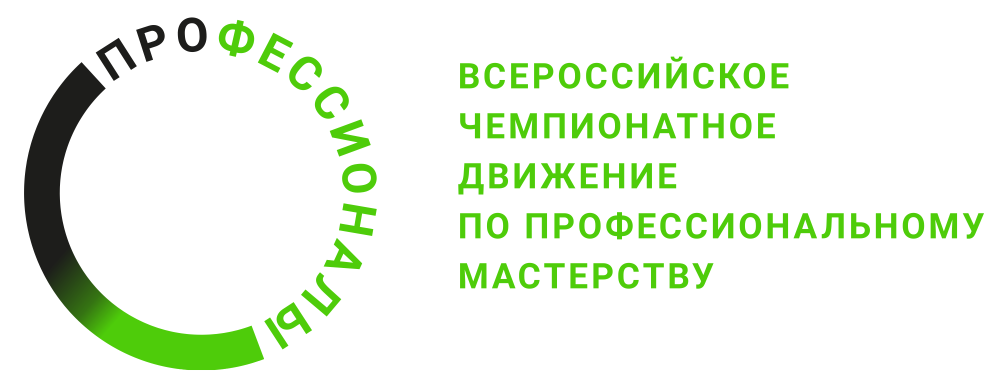 ПРОГРАММА ПРОВЕДЕНИЯРегионального этапа чемпионата (наименование региона)по компетенции «Организация экскурсионных услуг» (основная линейка)
Общая информацияОбщая информацияПериод проведенияМесто проведения и адрес площадкиФИО Главного экспертаКонтакты Главного экспертаД-2  / «___» ___________ 2023 г.Д-2  / «___» ___________ 2023 г.10.00-11.00Приём площадки Главным экспертом11:00 – 11:15Регистрация экспертов-наставников 11.15-14.00Инструктаж по технике безопасности и охране труда (ТБ и ОТ).Совещание экспертов. Распределение ролей между экспертами. Подписание протоколов.14.00-15.00Обеденный перерыв15.00-17.00Работа Главного эксперта и экспертной группы по подготовке соревновательных днейД-1  / «___» ___________ 2023 г.Д-1  / «___» ___________ 2023 г.10:00 – 10:15Регистрация экспертов-наставников и конкурсантов10.15-13.00Инструктаж по технике безопасности и охране труда (ТБ и ОТ).Жеребьевка рабочих мест. Знакомство конкурсантов с площадкой и оборудованием, рабочими местами, конкурсной документацией. Прием материалов по модулю Г / личного инструмента конкурсанта (модуль Г). Подписание протоколов. 13.00-14.00Обеденный перерыв14.00-16.00Работа Главного эксперта и экспертной группы по подготовке соревновательных днейД1  / «___» ___________ 2023 г.Д1  / «___» ___________ 2023 г.9.00-9.20Прибытие участников и экспертов на площадку соревнований. Регистрация участников и экспертов9.20-9.30Инструктаж участников и экспертов по охране труда и технике безопасности. Подписание протоколов9.30-9.45Получение задания, обсуждение, вопросы.9.45-13.00Выполнение задания по модулю Б. «Разработка аудиогида»13.00-13.45Обед13.45-14.00Получение задания, обсуждение, вопросы14.00-16.00Выполнение задания по модулю А. «Прием и обработка заказа на экскурсию»16.00 – 19.00Работа экспертов. Завершение конкурсного дня. Подведение итогов.  Внесение результатов по пройденным модулям в систему ЦПЧД2  / «___» ___________ 2023 г.Д2  / «___» ___________ 2023 г.9.00-9.20Прибытие участников и экспертов на площадку соревнований. Регистрация участников и экспертов9.20-9.30Инструктаж участников и экспертов по охране труда и технике безопасности. Подписание протоколов9.30-9.45Получение задания, обсуждение, вопросы9.45-13.00Выполнение задания по модулю В.  «Разработка экскурсионных программ обслуживания / экскурсий»12.45-13.00Передача результатов выполненного задания экспертам13.00-14.00Обед14.00-14.15Инструктаж, обсуждение, вопросы. Актуализация ситуации 14.15 –18.00Выполнение заданий по модулю Г «Проведение экскурсий» 18.00 – 20.00Работа экспертов. Завершение конкурсного дня. Подведение итогов. Внесение результатов по пройденным модулям в системуД3  / «___» ___________ 2023 г.Д3  / «___» ___________ 2023 г.9.00-9.20Прибытие участников и экспертов на площадку соревнований. Регистрация участников и экспертов9.20-9.30Инструктаж участников и экспертов по охране труда и технике безопасности. Подписание протоколов9.30-9.45Получение задания, обсуждение, вопросы.9.45-12.15Выполнение задания по модулю Д. «Применение интерактивных технологий в экскурсионных программах»12.15-13.00Обед13.00-13.10Получение задания, обсуждение, вопросы13.10-15.40Выполнение задания по модулю Е. «Решение проблемной ситуации»15.40 – 19.00Работа экспертов. Завершение конкурсного дня. Подведение итогов.  Внесение результатов по пройденным модулям в систему